All About MeWhat I want my school to know so I can do as well as I can 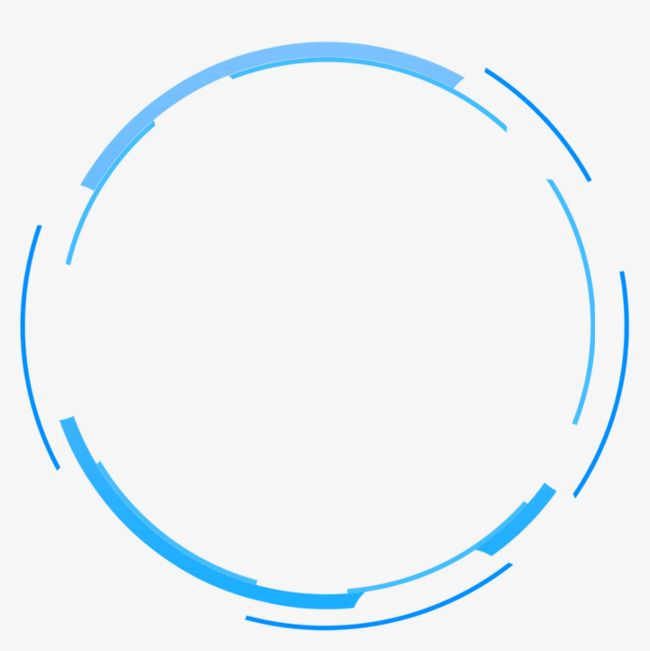 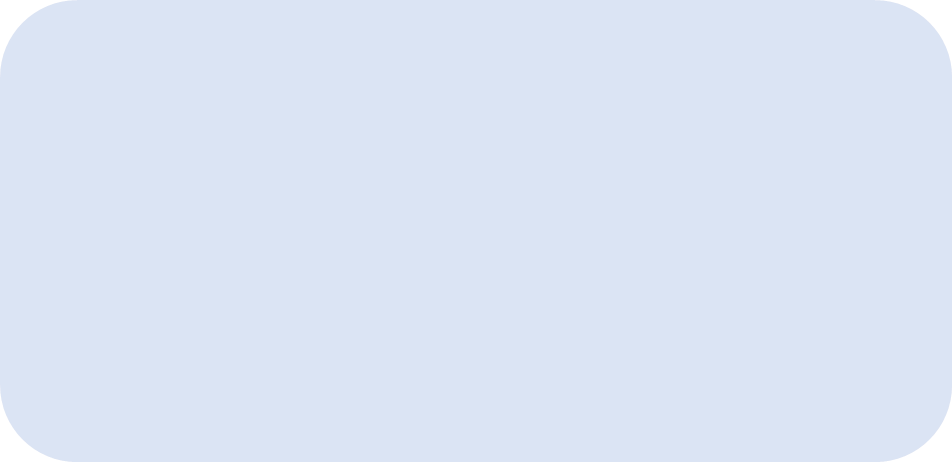 I prefer for my PEP meetings to be held at (place and time):____________________________________________________________________________________When at school, I prefer to talk about issues relating to being in care (with who? where? when?):___________________________________________________________________________________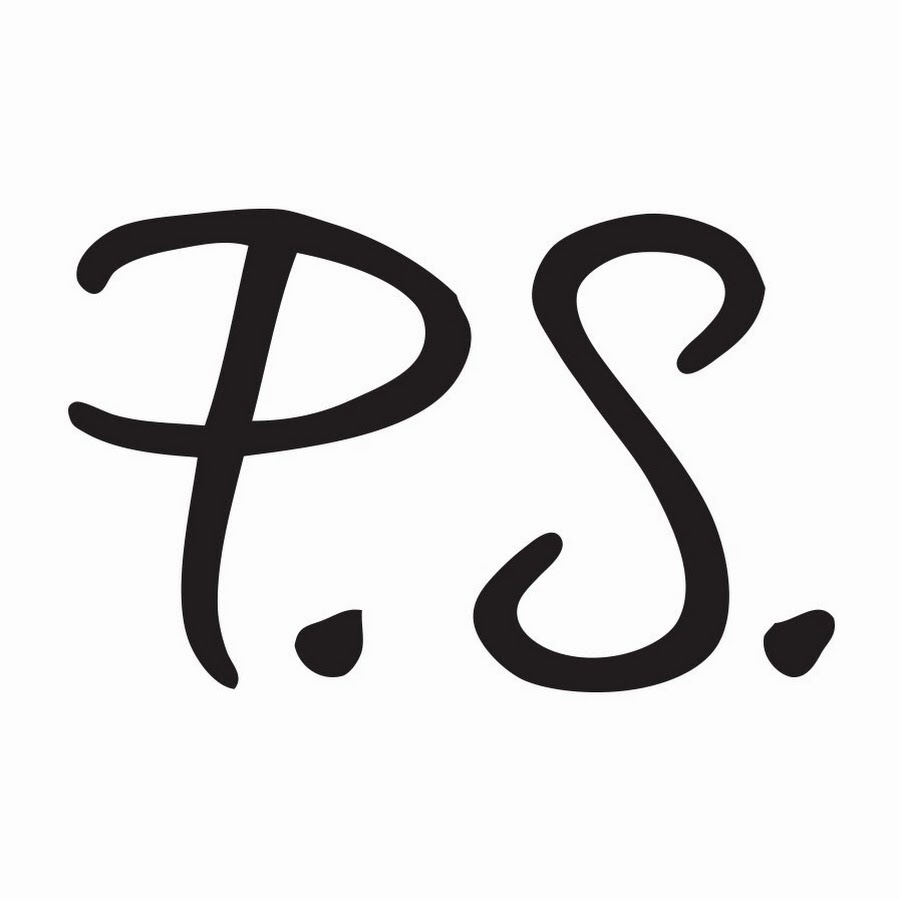 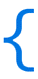 You could put a photo of you or something or someone you think you are like or admire in the circle above. You can also leave it blank if you like.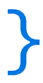 